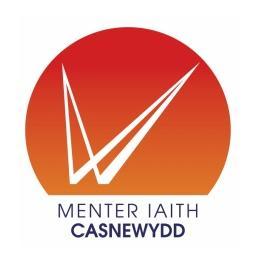 MENTER IAITH CASNEWYDDFfurflen Gais: Swyddog Datblygu CymunedolBydd y wybodaeth ar y ffurflen hon yn ein helpu i asesu eich addasrwydd ar gyfer y swydd gyda Menter Iaith Casnewydd. Atebwch y cwestiynau i gyd os gwelwch yn dda. Bydd y wybodaeth yn hollol gyfrinachol. Mae croeso i chi amgau eich CV gyda’r cais hwn.1.  MANYLION PERSONOL2.  CYMWYSTERAU ADDYSGOL3. SWYDD BRESENNOL4.	SWYDDI BLAENOROL:5. Datganiad Personol6.  Enw a chyfeiriad dau ganolwr (heb fod yn berthynas i chi, a disgwylir i un ohonynt fod yn gyflogwr bresennol/diweddaraf) Nodwch statws eich Canolwyr (e.e. Cyflogwr, Tiwtor, Cyn-athro ac ati.)7.  Datganiad yr Ymgeisydd:Os yn llwyddiannus, bydd ymgeiswyr yn derbyn cynnig cyflogaeth amodol, sydd yn ddibynnol ar eirdaon boddhaol a gwiriad sylfaenol / manylach y Gwasanaeth Datgelu a Gwahardd. Anogir ymgeiswyr i gynnig unrhyw wybodaeth ynglŷn â’u cofnod troseddol y teimlant y gallai fod yn berthnasol i’r swydd hon. Gall peidio â datgelu gwybodaeth berthnasol, a ddatgelir yn nes ymlaen gan wiriad y Gwasanaeth Datgelu a Gwahardd olygu tynnu yn ôl cynnig cyflogaeth amodol. Os hoffech ddarparu gwybodaeth ynglŷn â’ch record droseddol yn wirfoddol, dylech ei hanfon ar wahân, wedi ei farcio PREIFAT & CHYFRINACHOL I SYLW: Catrin Devonalde-bost: catrindevonald@menteriaithcasnewydd.orgLlofnod yr Ymgeisydd: Dyddiad:Dychwelwch y ffurflen trwy ebost os gwelwch yn dda erbyn 12.00yp, Dydd Mawrth Awst 20fed, 2109 at:-post@menteriaithcasnewydd.orgCyfweliadau: Dydd Mawrth 27ain Awst 2019Cyfenw:Enwau Cyntaf:Cyfeiriad:Cyfeiriad ebost:Rhifau ffôn:-  CartrefGwaithSymudolTrwydded Yrru Ddilys:          OES/NAC OESPerchenog Car:                       YDW/NAC YDWA oes gennych unrhyw ofynion arbennig ar gyfer cyfweliad?Beth yw hyd eich cyfnod o rybudd yn eich swydd bresennol?A oes gennych unrhyw ofynion arbennig ar gyfer cyfweliad?Nodwch sut y daethoch i wybod am y swydd:A oes gennych unrhyw ofynion arbennig ar gyfer cyfweliad?OiYsgol Uwchradd/Coleg/PrifysgolCymwysterauCaiff y cymwysterau a nodwyd uchod eu gwirio ac mae'n bosib hefyd y gofynnir i'r ymgeisydd ddarparu dogfennau yn dystiolaeth.Caiff y cymwysterau a nodwyd uchod eu gwirio ac mae'n bosib hefyd y gofynnir i'r ymgeisydd ddarparu dogfennau yn dystiolaeth.Caiff y cymwysterau a nodwyd uchod eu gwirio ac mae'n bosib hefyd y gofynnir i'r ymgeisydd ddarparu dogfennau yn dystiolaeth.Caiff y cymwysterau a nodwyd uchod eu gwirio ac mae'n bosib hefyd y gofynnir i'r ymgeisydd ddarparu dogfennau yn dystiolaeth.Swydd:Cyflogwr:Dyddiad y penodiad:Cyflog:                                          Unrhyw daliadau ychwanegol:Hyd y rhybudd angenrheidiol i adael y swydd yma:Disgrifiad byr o’r dyletswyddau a’r cyfrifoldebau:SwyddoiCyflogwrDylech roi cofnod am bob cyfnod ers gadael addysg llawn amserSwyddoiCyflogwrGan gyfeirio at y manyleb swydd, rhowch engreifftiau sut mae eich profiad yn cyfateb a’r agweddau angenrheidol hyn.1.  Enw a statws                                                              Cyferiad:Rhif Ffôn:Ebost:2.  Enw a statws                                                              Cyferiad:Rhif Ffôn:Ebost:(Ni fyddwn yn cysylltu gyda'ch cyflogwr presennol onibai eich bod yn cael cynnig y swydd).(Ni fyddwn yn cysylltu gyda'ch cyflogwr presennol onibai eich bod yn cael cynnig y swydd).